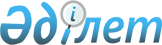 Солтүстік Қазақстан облысы Шал ақын ауданы мәслихатының 2020 жылғы 8 қаңтардағы № 43/12 "2020-2022 жылдарға арналған Шал ақын ауданы Приишим ауылдық округінің бюджетін бекіту туралы" шешіміне өзгеріс енгізу туралыСолтүстік Қазақстан облысы Шал ақын ауданы мәслихатының 2020 жылғы 25 қыркүйектегі № 53/8 шешімі. Солтүстік Қазақстан облысының Әділет департаментінде 2020 жылғы 29 қыркүйекте № 6553 болып тіркелді
      Қазақстан Республикасының 2008 жылғы 4 желтоқсандағы Бюджет кодексінің 106-бабы 1-тармағына, 109-1-бабына және Қазақстан Республикасының 2001 жылғы 23 қаңтардағы "Қазақстан Республикасындағы жергілікті мемлекеттік басқару және өзін-өзі басқару туралы" Заңының 6-бабына сәйкес Солтүстік Қазақстан облысы Шал ақын ауданының мәслихаты ШЕШІМ ҚАБЫЛДАДЫ:
      1. Солтүстік Қазақстан облысы Шал ақын ауданы мәслихатының "2020-2022 жылдарға арналған Шал ақын ауданы Приишим ауылдық округінің бюджетін бекіту туралы" 2020 жылғы 8 қаңтардағы № 43/12 шешіміне (2020 жылғы 20 қаңтарда Қазақстан Республикасы нормативтік құқықтық актілерінің электрондық түрдегі эталондық бақылау банкінде жарияланған, Нормативтік құқықтық актілерді мемлекеттік тіркеу тізілімінде № 5883 болып тіркелген) келесі өзгеріс енгізілсін:
      көрсетілген шешімнің 1-қосымшасы осы шешімнің қосымшасына сәйкес жаңа редакцияда жазылсын.
      2. Осы шешім 2020 жылғы 1 қаңтардан бастап қолданысқа енгізіледі. 2020 жылға арналған Шал ақын ауданы Приишим ауылдық округінің бюджеті
					© 2012. Қазақстан Республикасы Әділет министрлігінің «Қазақстан Республикасының Заңнама және құқықтық ақпарат институты» ШЖҚ РМК
				
      Солтүстік Қазақстан облысы

      Шал ақын ауданы мәслихаты

      сессиясының төрағасы 

А.Жолдыбаев

      Солтүстік Қазақстан облысы

      Шал ақын ауданы мәслихатының

      хатшысы 

О.Амрин
Солтүстік Қазақстан облысыШал ақын ауданының мәслихаты 2020 жылғы 25 қыркүйегі № 53/8 шешімінеқосымшаСолтүстік Қазақстан облысыШал ақын ауданының мәслихаты 2020 жылғы 8 қаңтардағы № 43/12 шешіміне1-қосымша
Санаты
Санаты
Санаты
Атауы
Сомасы мың теңге
Сыныбы
Сыныбы
Атауы
Сомасы мың теңге
Кіші сыныбы
Атауы
Сомасы мың теңге
1) Кірістер:
18175
1
Салықтық түсімдер
3040
04
Меншiкке салынатын салықтар
3040
1
Мүлiкке салынатын салықтар
33
3
Жер салығы
314
4
Көлiк құралдарына салынатын салық
2693
2
Салықтық емес түсiмдер
209
06
Басқа да салықтық емес түсiмдер 
209
1
Басқа да салықтық емес түсiмдер 
4
Трансферттердің түсімдері
14926
02
Мемлекеттiк басқарудың жоғары тұрған органдарынан түсетiн трансферттер
14926
3
Аудандардың (облыстық маңызы бар қаланың) бюджетінен трансферттер
14926
Функционалдық топ
Функционалдық топ
Функционалдық топ
Атауы
Сомасы мың теңге
Бюджеттік бағдарламалардың әкімшісі
Бюджеттік бағдарламалардың әкімшісі
Атауы
Сомасы мың теңге
Бағдарлама
Атауы
Сомасы мың теңге
2) Шығындар:
18175
01
Жалпы сипаттағы мемлекеттiк қызметтер
11228
124
Аудандық маңызы бар қала, ауыл, кент, ауылдық округ әкімінің аппараты
11228
001
Аудандық маңызы бар қала, ауыл, кент, ауылдық округ әкімінің қызметін қамтамасыз ету жөніндегі қызметтер
11044
022
Мемлекеттік органның күрделі шығыстары
184
04
Бiлiм беру
334
124
Аудандық маңызы бар қала, ауыл, кент, ауылдық округ әкімінің аппараты
334
005
Ауылдық жерлерде оқушыларды жақын жердегі мектепке дейін тегін алып баруды және одан алып қайтуды ұйымдастыру
334
07
Тұрғын үй-коммуналдық шаруашылық
2462
124
Аудандық маңызы бар қала, ауыл, кент, ауылдық округ әкімінің аппараты
2462
008
Елді мекендердегі көшелерді жарықтандыру
607
011
Елді мекендерді абаттандыру мен көгалдандыру
1855
12
Көлiк және коммуникация
3441
124
Аудандық маңызы бар қала, ауыл, кент, ауылдық округ әкімінің аппараты
3441
013
Аудандық маңызы бар қалаларда, ауылдарда, кенттерде, ауылдық округтерде автомобиль жолдарының жұмыс істеуін қамтамасыз ету
3441
13
Басқалар
795
124
Аудандық маңызы бар қала, ауыл, кент, ауылдық округ әкімінің аппараты
795
040
Өңірлерді дамытудың 2025 жылға дейінгі мемлекеттік бағдарламасы шеңберінде өңірлерді экономикалық дамытуға жәрдемдесу бойынша шараларды іске асыруға ауылдық елді мекендерді жайластыруды шешуге арналған іс-шараларды іске асыру
795
3) Таза бюджеттік кредиттеу
0
Бюджеттік кредиттер
0
Бюджеттік кредиттерді өтеу
0
4) Қаржы активтерімен операциялар бойынша сальдо
0
Қаржы активтерін сатып алу
0
Мемлекеттің қаржы активтерін сатудан түсетін түсімдер
0
5) Бюджет тапшылығы (профициті)
0
6) Бюджет тапшылығын қаржыландыру (профицитін пайдалану)
0
Қарыздар түсімдері
0
Қарыздарды өтеу
0
Санаты
Санаты
Санаты
Атауы
Сомасы мың теңге
Сыныбы
Сыныбы
Атауы
Сомасы мың теңге
Кіші сыныбы
Атауы
Сомасы мың теңге
8
Бюджет қаражатының пайдаланылатын қалдықтары
0
01
Бюджет қаражаты қалдықтары
0
1
Бюджет қаражатының бос қалдықтары
0